work in progress .v17 work in progress .v15,16 latest update: fm6068 2.oc10 FOUR TYPES OF mauna SILENCE .z31 https://www.dropbox.com/s/50exf0vvpfbxh9w/fm6068%202.oc10%20FOUR%20TYPES%20OF%20mauna%20SILENCE%20.z31.docx?dl=0Oॐm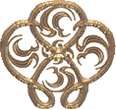 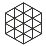 After advising #rAma (at the end of the previous Canto) to avoid technical terms...THE FOUR TYPES OF MAUNA SILENCEvasiShTha said—01|o/सुषुप्त.मौन-वान् भूत्वा त्यक्त्वा चित्त-विलासिताम् । suSupta.mauna-vAn_bhUtvA tyaktvA citta-vilAsitAm | कलनामल-निर्मुक्तस् तिष्ठ .अवष्टब्ध.तत्-पद: ॥१॥ kalanÂmala-nirmuktas_tiSTha_avaSTabdha.tat-pada: ||6|68|01|| . सुषुप्त.मौन-वान् भू.त्वा sleep.silence-ful having.become, त्यक्त्वा चित्त-विलासिताम् having-forsaken Ur Affective play, कलन्Âमलनिर्मुक्तः - कलना.मल / कलना.अमल निर्मुक्तः free of imagining the pure o&r impure – fuzzy Â, an Âmbiguity – having tired of making such distinctions ... तिष्ठ अवष्टब्ध-तत्.पदः rest.firmly as the That-state. ~sv.1 VASISTHA continued: O Rama, remain for ever, firmly established in that state of utter freedom from movement of thought, resorting to the silence of deep sleep.~vlm.1. VASISHTHA said:—Ráma remain as taciturn as in your silent sleep, and shun at a distance the musings of your mind; get rid of the vagaries of your imagination, andremain firm in the state Brahma.* सुषुप्त.मौन-वान् भू.त्वा sleep.silence-ful having.become, त्यक्त्वा चित्त-विलासिताम् having-forsaken his Affective play, कलन्Âमलनिर्मुक्तः - कलना.मल / कलना.अमल निर्मुक्तः free of imagining the pure o&r impure – fuzzy Â, an Âmbiguity – having tired of making such distinctions ... तिष्ठ अवष्टब्ध-तत्.पदः rest.firmly as the That-state. rAma said–02|Ø वाङ्-मौनम् अक्ष-मौनम् च काष्ठ-मौनम् च वेद्म्य् .अहम् । vAG-maunam akSa-maunam ca kASTha-maunam ca vedmi_ aham | सुषुप्त-मौनम् मौनेश ब्रह्मन् ब्रूहि किम् उच्यते ॥२॥ suSupta-maunam mauneza brahman brUhi kim ucyate ||02|| . vAG-maunam  - silence of speech = akSa-maunam ca – and silence of the senses = kASTha-maunam ca  - and the silence of a block of wood  = vedmi_ aham – I know.about = suSupta-maunam – the silence of Sleep = mauneza brahman – o Lord of Silence  brAhmaNa, = brUhi kim ucyate – tell me what that is called. ~sv. ... the rigid silence of extreme asceticism. ~vlm.2. ... the muteness ef a block of wood ....*jd.2 - vAG-maunam  - silence of speech = akSa-maunam ca – and silence of the senses = kASTha-maunam ca  - and the silence of a block of wood  = vedmi_ aham – I know.about = suSupta-maunam – the silence of Sleep = mauneza brahman – o Lord of Silence  brAhmaNa, = brUhi kim ucyate – tell me what that is called. vasiSTha said–द्विविध: प्रोच्यते राम मुनिर् मुनि-वरैर् इह । एक: काष्ठ-तपस्वी स्याज्_जीवन्मुक्तस् तथा_इतर: ॥३॥dvividha: procyate rAma munir_muni-varair_iha | eka: kASTha-tapasvI syAj_jIvanmuktas_tathA_itara: ||3||in this regard by his peers, rAma, there are said.to.be two types of muni:one would be the wooden ascetic, the other someone Living.Free.अभावितायाम् शुष्कायाम् क्रियायाम् बद्ध-निश्चय: । हठाज्_जित.इन्द्रिय-ग्रामे मुनि: स्यात् काष्ठ-तापस: ॥४॥ abhAvitAyAm zuSkAyAm kriyAyAm baddha-nizcaya: | haThAj_jita.indriya-grAme muni: syAt_kASTha-tApasa: ||04|| ~sv.4 The former forcibly restrains his senses and engages himself in dry (devoid of wisdom) kriyas (activities) with fanaticism. ~vlm.4. The wood like devotee is that austere ascetes, who is notmeditative in his mind, and is firmly employed in the dischargeof the rigorous rites of religion; he practises the painfullrestraints of his bodily organs, and remains speechless as awooden statue.05|o/यथाभूतम् इदम् बुद्ध्वा भाविता-Aत्मा-Aत्मनि स्थित: । लोकोपमो ऽपि तृप्तो ऽन्तर् य: स मुक्त-मुनि: स्मृत: ॥५॥ yathAbhUtam idam buddhvA bhAvitAtmAtmani sthita: | lokopamo_api tRpto_antar ya: sa* mukta-muni: smRta: ||05|| . yathAbhUtam idam buddhvA xbhAvitA-AtmA-Atmani sthita:  - x =   lokopamo_api tRpto_antar xya: sa mukta-muni: smRta:  - x = ~sv.5 The liberated sage, on the other hand, knows what is what (the truth as truth and the unreal as unreal), he is endowed with self-knowledge and yet he behaves as any ordinary person here. ~vlm.5. The other kind of living liberated Yogi is one, who looksat the world over as before (with his usual unconcern); whodelights in his meditation of the soul, and passes as any ordinaryman without any distinctive mark of his religious orderor secular rank.06|o/एतयोर् यो भवेद् भाव: शान्तयोर् मुनि-नाथयो: । चित्त निश्चय-रूपात्मा मौन-शब्देन स स्मृत: ॥६॥ etayor yo bhaved bhAva: zAntayor muni-nAthayo: | citta nizcaya-rUpAtmA mauna-zabdena sa smRta: ||06|| . ~sv.6 What is regarded as silence or mouna is based on the nature and the behaviour of these munis.~vlm.6. The coudition of these two orders of saintly and holymen, which is the fixedness of their minds and sedateness oftheir souls, is what passes under the title of taciturnity andsaintliness (maura[~] and muni), (who hold their tongue and theirpeace, and walk subsilentio and incognito on earth).07|Øचतुष्-प्रकाराम् आहुः_तम् मौनम् मौन.विदो जना: ।catuS-prakArAm Ahu:_tam maunam mauna.vido janA: |वाक्.मौनम् अक्ष.मौनम् च काष्ठम् सौषुप्तम् एव च ॥६।६८।७॥vAk.maunam akSa.maunam ca kASTham sauSuptam eva ca ||6|68|7||.there are 4 sorts of mauna.Silenceaccording.to those who know about such things:silence of Speechsilence of the sensesrigid silenceand also the silence of dreamless Sleep.~sv. ... (3) violent restraint ... ??? * the Rigid (kaSTha, wooden) state of yoga becomes the Stone State of the wise, which we will meet next year) * चतुष्-प्रकाराम् Of four sorts आहुः_तम् मौनम् they call that Mauna Silence, मौन.विदः जनाः people who know about silence, वाक्.मौनम् Speech-Silence, अक्ष.मौनम् च eye/Sense-Silence, - *akSan in comp. may include all the senses काष्ठम् Wooden, सौषुप्तम् एव च and also Sleeping.n|o/वाङ्-मौनम् वचसाम् रोधो_ बलाद्_इन्द्रिय-निग्रह: । vAG-maunam vacasAm rodha:_ balAt_indriya-nigraha: | अक्ष-मौनम् परित्यागश्_चेष्टानाम् काष्ठ-संज्ञकम् ॥८॥ akSa-maunam parityAga:_ceSTAnAm kASTha-saMjJakam ||08|| . vAG-maunam vacasAm rodha:  - oral silence is suppressed speech = balAt  - thru force = indriya-nigraha:  - sensory control = akSa-maunam parityAga:_ceSTAnAm  - organic silence forsaking the motions  = kASTha-saMjJakam  - is defined as "wooden". ~vlm.8. Oral silence consists in keeping one's mouth and lips close, and the closeness of the senses implies the keeping of the members of the body under strict control; the rigorous muteness means the abandonment of all efforts, aad the sleepy silence is as silent as the grave. मनो-मौनम् पञ्चमम् च तन् मृतौ काष्ठ-तापसे ।भावे सुषुप्त-मौन-आख्यम् जीवन्मुक्तो_sनुजीवति ॥९॥mano-maunam paJcamam ca tan mRtau kASTha-tApase |bhAve suSupta-mauna-Akhyam jIvanmukto_anujIvati ||09||.and Mental Silence is a fifththatin dead wooden austerityin the state known as Sleep.Silenceis the way of life called Living.Free.~sv.9 There is another known as silence of the mind. However, that is possible only in one who is dead or one who practises the rigid mouna (kastha mauna) or the silence of deep sleep (susupti mauna). ~vlm.9. There is a fifth kind of dead like silence, whick occurs in the austere ascetic in his state of insensibility; in the profound meditation of the dormant Yogi, and in the mental abstraction of the living liberated.~AS: ... this one is called काष्ठ and it is experienced only after death following hard asceticism.... When one has an experience of self, (भावे) a jivanmukta lives in "silence of deep sleep". 

त्रिषु मौन-विशेषेषु विषय: काष्ठ-तापसः। सुषुप्त.मौन-अवस्थाताम् सा तुर्या सा.एव मुक्त.धी: ॥१०॥ triSu mauna-vizeSeSu viSaya: kASTha-tApasaH| suSupta.mauna-avasthAtAm sA turyA sA.eva mukta.dhI: ||10|| ~vlm.10. All the three prior states of reticence, occur in theaustere devotee, and the sleepy or dead silence is what betakesthe living liberated only.~sv. Of these the first three involve elements of the rigid mouna. It is the fourth that is really conducive to liberation. Hence, even at the risk of incurring the displeasure of those who resort to the first three types of mouna, I say that there is nothing in those three which is desirable.11|o/"वाg.मौनम् मौनम्" इति_एतत् सिद्धम् तत् च मन: किल । मलिनम् जीव-बन्धाय तत्र.स्थ: काष्ठ-तापस: ॥६।६८।११॥ "vAk.maunam maunam"_iti_etat_siddham tat_ca mana: kila | malinam jIva-bandhAya tatra.stha: kASTha-tApasa: ||6|68|11|| "vAk.maunam maunam"  - "Silence of speech is Silence" = iti_etat_siddham  - so this is said to be = tat_ca mana:  - and that is Mind = kila  - x =  malinam jIva-bandhAya  - x =  tatra.stha: xkASTha-tApasa:  - x.  * there's wordplay here kaShTha = the yogic frozen posture"वाक्-मौनम् मौनम्" "Speech-silence is Mauna Silence"-- इत्य् एतत् सिद्धम् so this is established (as received truth) तच् च मनः किल (and as) that too, Manas Mind alas मलिनम् जीव-बन्धाय impure to #jIva-bondage तत्र-स्थः काष्ठ-तापसः there-stood from wooden-#tapas. -11- ~vlm.11. Though speechlessness is called silence, yet it does not constitute pure reticence, in as much as the mute tongue may brood evil thoughts in the mind, whieh lead to the bondage of men.~sv. Of these the first three involve elements of the rigid mouna. It is the fourth that is really conducive to liberation. Hence, even at the risk of incurring the displeasure of those who resort to the first three types of mouna, I say that there is nothing in those three which is desirable.अस्मत्-संस्मरणम् वापि दृश्यम् वाङ्-मयम् अस्पृशन् । अपश्यन्-न् एव पश्यन् हि काष्थ-मौनी तु तिष्ठति ॥१२॥ asmat-saMsmaraNam vApi dRzyam vAG-mayam aspRzan | apazyan-n eva pazyan hi kAStha-maunI tu tiSThati ||12|| . asmat-saMsmaraNam vA_api dRzyam vAG-mayam aspRzan  - x +  apazyan eva pazyan hi kAStha-maunI tu tiSThati  - x. ~vlm.12. The austere devotee continues in his reticence, without minding his own egoism, or seeing the visibles or listening to the speech of others; and seeing nothing beside him, he sees all in himself, like living fire covered under ashes.~sv. Of these the first three involve elements of the rigid mouna. It is the fourth that is really conducive to liberation. Hence, even at the risk of incurring the displeasure of those who resort to the first three types of mouna, I say that there is nothing in those three which is desirable.प्रस्फुरच्-चित्त-कलनम् एतन् मौन-त्रयम् स्मृतम् । भवन्ति मौनिनस् तत्र न तज्ज्ञास् तत्.स्थ-लीलया ॥१३॥ prasphurat-citta-kalanam etat_mauna-trayam smRtam | bhavanti mauninas_tatra na tajjJAs_tat.stha-lIlayA ||13|| . prasphurat-citta-kalanam etan_mauna-trayam smRtam  - x +  bhavanti mauninas_tatra na tajjJAs_tat.stha-lIlayA  - x.  ~vlm.13. The mind being busy in these three states of silence, and indulging its fancies and reveries at liberty; makes munis of course in outward appearance, but there is no one, who understands the nature of God.~sv. Of these the first three involve elements of the rigid mouna. It is the fourth that is really conducive to liberation. Hence, even at the risk of incurring the displeasure of those who resort to the first three types of mouna, I say that there is nothing in those three which is desirable.14|o/न .अत्र_उपदेयताज्ञानम् एतन् मौनि.त्रये किल । लीलया कथितम् तेन तज्ज्ञा: कुप्यन्तु वा न.वा ॥१४॥ na_ atra_upadeyatÂjJAnam etat_ mauni.traye kila | lIlayA kathitam tena tajjJA: kupyantu vA na.vA ||14|| . na_atra_upadeyatÂjJAnam  - x = etan_mauni.traye  - x = kila  - x = lIlayA kathitam tena  - x = tajjJA: kupyantu vA na.vA  - x.  ~vlm.14. There is nothing of that blessed divine knowledge in any of these, which is so very desireabîe to all mankind; I vouch it freely that they are not knowers of God, be they angry at it or not as they may. (Vasishtha being a theoretic philosopher, finds fault with every kind of practical Yoga or pseudo hypnotism).~sv. Of these the first three involve elements of the rigid mouna. It is the fourth that is really conducive to liberation. Hence, even at the risk of incurring the displeasure of those who resort to the first three types of mouna, I say that there is nothing in those three which is desirable./इदम् सुषुप्त-मौनम् तु जीवन्मुक्तम् इति स्थितम् ।idam suSupta-maunam tu jIvanmuktam iti sthitam |अपुनर्-जन्मनो जन्तो: शृणु श्रवण-भुषणम् ॥१५॥apunar-janmano janto: zRNu zravaNa-bhuSaNam ||15||.as.for this Sleep.Silencewhich exists in someone Living.Free for a person without another birthhear something that's good to hear:~vlm.15. But this dormant or meditative sileat sage, who is liberated from all bonds and cares in his life time, is never to be born in any shape in this world, and it is interesting to know much of them as I will recite to you.16|Øन .अत्र संयम्यते प्राणस् त्रि.विधो न .अपि योज्यते । na_atra saMyamyate prANas_tri.vidho na_api yojyate | न_उल्लस्यन्ते न ग्लायन्ते समस्त-इन्द्रिय-संविद: ॥१६॥ na_ullasyante na glAyante samasta-indriya-saMvida: ||16|| . na_atra samyamyate prANa:  - here the prANa.air is not restrained = tri.vidha: .Q. na_api yojyate  - x = na_ullasyante  - x = na glAyante  - x = samasta-indriya-saMvida:  - x.  ~vlm.16. He does not require to restrain his respiration, nor needs the triple restraint of his speech; he does not rejoice at his prosperity, nor is he depressed in adversity, but preserves his equanimity and the evenness of his sensibility at all times. (He sticks to what is natural, and does not resort to anything artificial).~sv.15-18 The silence of deep sleep is conducive to liberation. In it the prana or life-force is neither restrained nor promoted, the senses are neither fed nor starved, the perception of diversity is neither expressed nor suppressed, the mind is neither mind nor non-mind. There is no division and hence no effort at abolishing it; it is called the silence of deep sleep and one who is established in it may or may not meditate. नानाता-कलना_इयम् च न वल्गति न शाम्यति । चेतो न चेतो न .अ-चेतो न सन् न .असन् न च.इतरत् ॥१७॥ nAnAtA-kalanA_iyam ca na valgati na zAmyati | ceto na ceto na_a-ceto na san na_asan na ca_itarat ||17|| ~vlm.17. His mind is under the guidance of his reason, and isneither excited by nor restrained from its fancies, it is neitherrestless nor dormant, and exists as it is not in existence, (owingto its even mindedness).~sv.15-18 The silence of deep sleep is conducive to liberation. In it the prana or life-force is neither restrained nor promoted, the senses are neither fed nor starved, the perception of diversity is neither expressed nor suppressed, the mind is neither mind nor non-mind. There is no division and hence no effort at abolishing it; it is called the silence of deep sleep and one who is established in it may or may not meditate. 18|o/अ-विभागम् अन्-अभ्यासम् यत् .अन्-आद्य्.अन्तम् आस्थितम् । ध्यायतो .अध्यायतः_च.एतत् सौषुप्तम् मौनम् उच्यते ॥१८॥ a-vibhAgam an-abhyAsam yat_an-Ady.antam Asthitam | dhyAyato_adhyAyata:_ca_etat_sauSuptam maunam ucyate ||18|| . a-vibhAgam xan-abhyAsam yat xan-Ady.antam Asthitam  - x =   dhyAyato_a-dhyAyata:_ca xetat sauSuptam maunam ucyate  - is called Sleep.Silence.  ~vlm.18. His attention is neither divided nor pent up, butfixed in the infinite and eternal one, and his mind cogitatesunconfined the nature of things. Such a one is said to be thesleeping silent sage.~sv.15-18 The silence of deep sleep is conducive to liberation. In it the prana or life-force is neither restrained nor promoted, the senses are neither fed nor starved, the perception of diversity is neither expressed nor suppressed, the mind is neither mind nor non-mind. There is no division and hence no effort at abolishing it; it is called the silence of deep sleep and one who is established in it may or may not meditate. 19|o/यथाभूतम् इदम् बुद्ध्वा जगन् नानात्व-विभ्रमम् । यथास्थ्हितम् अ-संदेहम् सौषुप्तम् मौनम् एव तत् ॥१९॥ yathAbhUtam idam buddhvA jagan_nAnAtva-vibhramam | yathAsthhitam a-saMdeham sauSuptam maunam eva tat ||19|| . ~vlm.19. He who knows the world as it is, and is not led to errorby its deluding varieties, and whoso scans everything as it iswithout being led to scepticism, is the man that is styled thesleeping silent sage.~sv.19-24 There is knowledge of what IS as it is and there is freedom from doubt. It is utter emptiness. It is supportless. It is of the nature of supreme peace of which it can neither be said that it is real nor that it is unreal. n|o/अन्.एक-संविद्=रूप-आत्मा शिवेन_इव_इदम् आततम् । इत्य्_आस्थितम् अनन्तम् यत् सौषुप्तम् मौनम् उच्यते ॥२०॥ an.eka-saMvid=rUpa-AtmA zivena_iva_idam Atatam | iti_ Asthitam anantam yat_sauSuptam maunam ucyate ||20|| . an.eka-saMvid=rUpa-AtmA  - x = zivena_iva  - as.if by *shiva = idam Atatam  - this is outspread  = iti Asthitam anantam  - such a boundless existent = yat_sauSuptam  - which is a state of Sleep = maunam ucyate  - is called mauna.Silence.  ~vlm.20. He who relies his faith and trust, on the one endless and ever felicitous Siva, as the aggregate of all knowledge, and the displayer of this universe, is the one who is known as the sleeping silent sage.~sv.19-24 There is knowledge of what IS as it is and there is freedom from doubt. It is utter emptiness. It is supportless. It is of the nature of supreme peace of which it can neither be said that it is real nor that it is unreal. Øtt.#mauna 21|o/आकाशम् न.एव च.आकाशम् सर्वम् अस्ति च न .अस्ति च । इति चित्तम् समम् शान्तम् यत् तन् मौनम् सुषुप्तवत् ॥२१॥AkAzam na.eva ca_AkAzam sarvam asti ca na_asti ca | iti cittam samam zAntam yat_tan maunam suSuptavat ||21||."altho AkAsha.Spaceis notyet all Spaceis & is not"such a peacefully equal Affection is the Silence of Sleep. ~vlm.21. He who sees the vacuum as the plenum, and views this all omnium as the null and nullum; and whose mind is even and tranquil, is the man who is called the sleeping silent sage. 22|o/सर्व.शून्यम् निरालम्बम् शान्ति-विज्ञप्ति=मात्रकम् । न सन् न .अ.सद्_इति यस्याम् आसितम् मौनम् उत्तमम् ॥६।६८।२२॥ sarva.zUnyam nirAlambam zAnti-vijJapti=mAtrakam | na san_na_a.sad_iti yasyAm Asitam maunam uttamam ||6|68|22|| . सर्व-शून्यम् all-empty निरालम्बम् unsupported शान्ति-विज्ञप्ति=मात्रकम् it is the peace-revealing=element न सत् न .अ-सत् इति यस्याम् आसितम् whose base neither beingSo nor not-beingSo, मौनम् उत्तमम् is perfect Mauna Silence. -22- ~vlm.22. Again he who views the universe as neither reality nor unreality either, but all an empty vacuum and without a substratum, but full of peace and divine wisdom, is said to be in the best state of his taciturnity.~sv.19-24 There is knowledge of what IS as it is and there is freedom from doubt. It is utter emptiness. It is supportless. It is of the nature of supreme peace of which it can neither be said that it is real nor that it is unreal. 23|o/भाव-अभाव-दशा.देश-विशेषैर् वितत.उत्थितै: । संविदो यद् अन्-आभासस् तन् मौनम् परमम् विदु: ॥२३॥ भाव-अभाव-दशा.देश-विशेषैर् वितत.उत्थितै: । bhAva-a.bhAva-dazA.deza-vizeSai:_ vitata_utthitai: | संविदो यद् अन्-आभासस् तन् मौनम् परमम् विदु: ॥२३॥ saMvida: yat_anAbhAsa:_ tat_ maunam paramam vidu: ||23|| . bhAva-a.bhAva-dazA.deza-vizeSai:  - x = vitata_utthitai: saMvida: xyat_anAbhAsa: xtat maunam paramam vidu:  - x =    . ~vlm.23. The mind that is unconscious of the effects, of the different states of its prosperity and adversity and of its plenty and wants, is said to rest in its highest state of rest and quiet.~sv.19-24 There is knowledge of what IS as it is and there is freedom from doubt. It is utter emptiness. It is supportless. It is of the nature of supreme peace of which it can neither be said that it is real nor that it is unreal. 24|o/अत्यन्त-समता.एव .अन्तश्_चेतसा .अ.वृत्ति-रूपिणा । यद् .अन्-आवर्तनम् संविद्-वृत्तेस् तन् मौनम् अक्षयम् ॥२४॥ atyanta-samatA.eva_antaz_cetasA_a.vRtti-rUpiNA | yad_an-Avartanam saMvid-vRttes_tan_maunam akSayam ||24|| . *jd.24 - atyanta-samatA.eva  - only boundless Equality = anta:  - within = cetasA_a.vRtti-rUpiNA  - thru Conscious affection without changeful form =  yad_an-Avartanam saMvid-vRtte:  - which is without the stirring of thoughtful awareness  = tan_maunam akSayam  - that is changeless Silence. ~vlm.24. That perfect equanimity of the mind and evenness of temper, whkh is not liable to change or fluctuation; with a clear conscience and unflincing self-consciousness, are the source of an unimpairing reticence.~sv.19-24 There is knowledge of what IS as it is and there is freedom from doubt. It is utter emptiness. It is supportless. It is of the nature of supreme peace of which it can neither be said that it is real nor that it is unreal. *jd.24 - atyanta-samatA.eva  - only boundless Equality = anta:  - within = cetasA_a.vRtti-rUpiNA  - thru Conscious affection without changeful form =  yad_an-Avartanam saMvid-vRtte:  - which is without the stirring of thoughtful awareness  = tan_maunam akSayam  - that is changeless Silence. अत्यन्तमसतैवान्तश्चेतसाऽवृत्तिरूपिणा ।यदनावर्तनं संविद्वृत्तेस्तन्मौनमक्षयम् ।। २४VA - I see two parts which I cannot connect  :o//endless ends only by nonexistent mind of the nature of movement.that is eternal silence which is unperturbed by cit-movement(संविद्-वृत्तेस्  ?)AS:
संवित्+वृत्ति means the course of knowledge/awareness.
The verse says that no variations (illusions) in the course of awareness is the eternal (stable) silence.
The first line is describing the lack of variations (अनावर्तनम्) as being present in spite of the inner mind involved in non existent objects and not having a definite course (अवृत्तिरूपिणा).
25|o/न .अहम् अस्मि न च .अन्यो ऽस्मि न मनो न च मानसम् । इति संविद् .अ-संवित्तिर् अ-विच्छिन्न-अति.मौनिता ॥२५॥ na_aham asmi na ca_anyo_asmi na mano na ca mAnasam | iti saMvid_a-saMvittir_a-vicchinna-ati.maunitA ||25|| . na_aham asmi  - not I am = na ca_anya: asmi  - nor too another am = na mano  - not Mind = na ca mAnasam  - nor too the mindful =   iti saMvid_a-saMvittir_a-vicchinna-ati.maunitA ~vlm.25. The consciousness that I am nothing, nor is there anythingbesides; and that the mind and its thoughts, are no otherin reality (than fictions of the intellect); is the real sourceof taciturnity.~sv.25-26 That state in which one knows "There is no_aI', nor another, no mind nor anything derived from the mind", in which one knows "'I' is but an idea in this universe, and it is really pure existence" — that is known as the silence of deep sleep. 26|o/अहम् अस्मि जगन् यस्मिन् स्वस्ति शब्दार्थ-मात्रकम् । सत्तासामान्यम् एव_इति सौषुप्तम् मौनम् उच्यते ॥२६॥ aham asmi jagan_yasmin_svasti zabdArtha-mAtrakam | sattAsAmAnyam eva_iti sauSuptam maunam ucyate ||26|| ~vlm.26. The knowledge that the ego pervades this universe,which is the representation of the "one that is"; and whoseessence is displayed equally in all things, is what is meant bythe state of sleepy silence, (i.e. the man that has known thisgrand truth, remains dumb and mute and has nothing to say).~sv.25-26 That state in which one knows "There is no_aI', nor another, no mind nor anything derived from the mind", in which one knows "'I' is but an idea in this universe, and it is really pure existence" — that is known as the silence of deep sleep. अहमस्मि जगत्यस्मिन्स्वस्ति शब्दार्थमात्रकम् ।सत्तासामान्यमेवेति सौषुप्तं मौनमुच्यते ।। २६VA - I am the substratum of this world, present equially as the natureof all objects, -such understanding is called the silence of the deep sleep.AS:
The silence of deep sleep is said to be the awareness that "I am in this world only represented by commonality of all existence and representing the meaning of the word स्वस्ति - blessed!यस्मात् संविदम् एव स्यात् स्व-अन्य-आदि-कलना कुत: । अनन्तम् एव सौषुप्तम् सर्वम् मौनम् अतस् ततम् ॥२७॥ yasmAt_saMvidam eva syAt_sva-anya-Adi-kalanA kuta: | anantam eva sauSuptam sarvam maunam atas_tatam ||27|| ~vlm.27. Now as it is the consciousness which constitutes alland everything, how can you concieve your distinction fromothers, who are actuated by the same power, dwelling alike inall? It is this knowledge[~l added] which is called the ever lasting sleep,and forms the ground work of every kind of silence.~sv.27-31. In that pure existence which is infinite consciousness, where is 'I' or 'another'? सुषुप्त-मौनम् एव_इदम् अनन्तत्वात् प्रबोधवत् । तुर्यम् एव .अ.मलम् विद्धि तुर्यातीतम् अथ .अपि च ॥२८॥ suSupta-maunam eva_idam anantatvAt_prabodhavat | turyam eva_a.malam viddhi turyAtItam atha_api ca ||28|| suSupta-maunam eva_idam  - x = anantatvAt_prabodhavat  - x = turyam eva_a.malam viddhi  - x = turyAtItam atha_api ca  - x. ~vlm.28. This is the silence of profound[~ typo? f changed to p] sleep, and because it is an endless sleep in the ever wakeful God, this sleep is alike to waking. Know this as the fourth stage of Yoga, or rather a stage above the same.~sv.27-31. In that pure existence which is infinite consciousness, where is 'I' or 'another'? सौषुप्त-एक-समाधानस् तथा तुर्य-सामाधिक: । तुर्यातीत-समाधिर् वा जाग्रत्य् .अपि भवन्ति वै ॥२९॥ sauSupta-eka-samAdhAnas_tathA turya-sAmAdhika: | turyAtIta-samAdhir_vA jAgrati_ api bhavanti vai ||29|| sauSupta-eka-samAdhAna:  - x = tathA  - x = turya-sAmAdhika:  - x = turyAtIta-samAdhi: vA  - x = jAgrati api bhavanti vai  - x.  ~vlm.29. This profound trance is called hypnotism or the fourth state of entranced meditation; and the tranquility which is above this state, is to be had in one's waking state. ~sv.27-31. In that pure existence which is infinite consciousness, where is 'I' or 'another'? तुर्य-स्थ एव सकल-अमल-शान्ति-वृत्तिर्जाग्रत्य् .अपि व्यवहरन् निपुणम् समन्तात् । नित्यम् स-देह उत वा .अपि वि-देह एव ब्रह्मन् नभोभवत एव किल .अस्ति साधो ॥३०॥ turya-stha eva sakala-amala-zAnti-vRttirjAgrati_ api vyavaharan_nipuNam samantAt | nityam sa-deha uta vA_api vi-deha eva brahman_nabhobhavata eva kila_asti sAdho ||30|| ~vlm.30. He that is situated in his fourth stage of yoga, has aclear conscience and quiet pence attending on him. This is practicableby the adept even in his waking state, and is obtainableby the righteous soul, both in its embodied as well as disembodiedstates.~sv.27-31. In that pure existence which is infinite consciousness, where is 'I' or 'another'? ओम् इति_उदस्त-भव-वासनम् एकम् आस्स्व - न त्वम् न च .अहम् अपि न .अन्यत् इह .अस्ति सत्यम् - सर्वम् च विद्यते इति_इह कला-अन्तर-आभम् - ज्ञः_तिष्ठ चित्-गगन-कोश-कला-एक-निष्ठ: - x -३१- - om iti_udasta-bhava-vAsanam ekam Assva - na tvam na ca_aham api na_anyat_iha_asti satyam - sarvam ca vidyate iti_iha kalA-antara-Abham - jJa:_tiSTha cit-gagana-koza-kalA-eka-niSTha: - x -31- - ~vlm.31. Yes, O Ráma! Be you desirous to be settled in thisstate, and know that neither I or you nor any other person isany real being in this world, which exists only as a reflexion ofour mind, and therefore the wise man should rely only in thebosom of the vacuous intellect, which comprehends all thingsin it.~sv.27-31. In that pure existence which is infinite consciousness, where is 'I' or 'another'? oॐmDAILY READINGS wd 11October  fm6069 2.oc11-12 Mind and the prANa.Airs .z61https://www.dropbox.com/s/tjyw1fbfi5ak3nw/fm6069%202.oc11-12%20Mind%20and%20the%20prANa.Airs%20.z61.docx?dl=0fm7164 3.oc11 Nothing Becomes .z11https://www.dropbox.com/s/3hnn70uklbn0k1y/fm7164%203.oc11%20Nothing%20Becomes%20.z11.docx?dl=0fm3113 1.oc09..11 Nescience and Illusion .z67 https://www.dropbox.com/s/jm1o2tn6jcwnlkt/fm3113%201.oc09..11%20Nescience%20and%20Illusion%20.z67.docx?dl=0Group Pagehttps://groups.google.com/forum/#!forum/yoga.vasishtha Complete YVFiles https://www.dropbox.com/sh/jqx2zv9ekpnade9/AADi__P5w3QM0Y5kJANUFh-Ia?dl=0चित् संवित्त्या.उच्यते जीव:cit saMvittyA _ucyate jIva:संक​ल्पात्स मनो_ भवेत् ।saMkalpAt sa:_ mana:_ bhavet |बुद्धि: चित्तmaहंकार:buddhi: cittam ahaMkAra:माया-इति.आदि.अभिधम् तत:॥ mAyA.iti.Adi .abhidham tata:|| y3067.021/FM.3.67.21OॐmWordviewer is a free tool from Microsoft that permits proper formatting if you are not a Word user downloadable at https://www.dropbox.com/s/2mpmf55zplst5ru/WordViewer.docx?dl=0 +++sarga 6.68 वसिष्ठ उवाच ।सुषुप्त.मौन-वान् भूत्वा त्यक्त्वा चित्त-विलासिताम् । कलनामल-निर्मुक्तस् तिष्ठ .अवष्टब्ध.तत्-पद: ॥१॥ राम उवाच । वाङ्-मौनम् अक्ष-मौनम् च काष्ठ-मौनम् च वेद्म्य् .अहम् । सुषुप्त-मौनम् मौनेश ब्रह्मन् ब्रूहि किम् उच्यते ॥२॥ 03 04 05 06 चतुष्-प्रकाराम् आहुः_तम् मौनम् मौन.विदो जना: । वाक्.मौनम् अक्ष.मौनम् च काष्ठम् सौषुप्तम् एव च ॥६।६८।७॥ 08 09 10 11 12 13 14 इदम् सुषुप्त-मौनम् तु जीवन्मुक्तम् इति स्थितम् । अपुनर्-जन्मनो जन्तो: शृणु श्रवण-भुषणम् ॥१५॥न .अत्र संयम्यते प्राणस् त्रि.विधो न .अपि योज्यते । न_उल्लस्यन्ते न ग्लायन्ते समस्त-इन्द्रिय-संविद: ॥१६॥ 17 18 19 20 21 22 23 24 25 26 27 28 29 30 31||FM.6.68 vasiShTha said—01 rAma said—02 03 04 05 06 7there are 4 sorts of mauna.Silenceaccording.to those who know about such things:silence of speechsilence of the sensesrigid silenceand also the silence of dreamless Sleep.08 09 10 11 12 13 14 15as.for this Sleep.Silencewhich exists in someone Living.Free for a person without another birthhear something that's good to hear: 16 17 18 19 20 21 22 23 24 25 26 27 28 29 30 31||+++ .z31 28 29|30|31|01 02 03 04 05|06|08 09 10|11|12 13|14|01|*16 17 18 19|06|*20 21 22 23|24 25 26 27 28 29 30|16|*14|*31|*01|02|03|04 05|06|08 09|10|11 12|13|14|16|17 18 19 20 21 22 23 24 25|26|27 28 29|30|31|01 02 03|04|05|21|*06|08 09 10 11|12 13 14|16 17 18 19 20|21|22|23 24 25 26|11|*27 28 29 30|31|07|01 02 03|16|*18|*04|05|06|08|09|10|11|12 13 14|16|17|18|19 20 21 22 23|24 25 26|27|11|